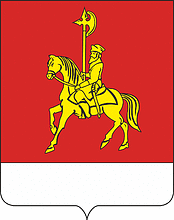 КАРАТУЗСКИЙ РАЙОННЫЙ СОВЕТ ДЕПУТАТОВ                                                   РЕШЕНИЕ  22.02.2022                             с. Каратузское                                             №10-99Об отчете главы  Каратузского района за 2021 годЗаслушав и обсудив отчет главы муниципального образования «Каратузский район» о результатах своей деятельности, о результатах деятельности местной администрации и иных подведомственных ему органов местного самоуправления, в том числе о решении вопросов, поставленных районным Советом депутатов,  за 2021 год, в соответствии с пунктом 2.7 статьи 22 Устава Муниципального образования «Каратузский район»  Каратузский районный Совет депутатов РЕШИЛ:1.Отчет главы муниципального образования «Каратузский район» о результатах своей деятельности, о результатах деятельности местной администрации и иных подведомственных ему органов местного самоуправления, в том числе о решении вопросов, поставленных районным Советом депутатов,  за 2021 год принять к сведению (прилагается).	2.Признать работу главы Каратузского района за 2021 год удовлетворительной.3.Решение вступает в силу со дня его принятия, подлежит опубликованию в периодическом печатном издание «Вести Муниципального образования «Каратузский район»  и на официальном сайте администрации Каратузского района: http://www.кaratuzraion.ru/. И.О. Председателя Каратузского районного Совета депутатов                                                                        М.А. Фатюшина                                    Доклад Главы Каратузского района об итогах деятельности за 2021 год на сессии районного Совета депутатов. Добрый день уважаемые депутаты! Традиционно мы встречаемся в этом зале, чтобы дать оценку нашей совместной работе за истекший год, сделать выводы, что получилось, а что пока нет, определить планы на будущее, наметить стратегию дальнейшего социально-экономического развития нашего района.Остался позади очередной год. Справедливо будет отметить, что он был весьма непростым. Не простые условия пандемии повлияли не только на здоровье людей, но и на экономику района. Но в этот сложный период, благодаря слаженной, конструктивной работе многое удалось сделать, решить непростые задачи, реализация которых требовала высокого качества работы и прямого диалога с гражданами, которые активно включились в решение вопросов, стоящих перед районом. Есть задачи, которые нам не удалось решить, но мы будем делать все, чтобы, чтобы достичь желаемого результата.  Нам также, сообща, многое предстоит сделать, не снижая набранных темпов в целях достижения задачи повышения уровня жизни населения.За последние годы стремительно меняется облик района, его благоустройство, благоустройство поселений. Идет строительство новых дорог, магазинов, современных зданий, совершенствуются процессы во многих отраслях экономики, а значит, перед нами будут вставать еще более сложные, значимые и масштабные задачи. Прошлый год отметился одной из самых масштабных политических кампаний, это выборы депутатов ГД РФ и ЗС Красноярского края. Нашими совместными усилиями мы качественно, без происшествий, согласно законодательству, смогли поддержать наших депутатов. В ГД РФ Зубарев В.В., в ЗС Красноярского края Васильев Е.Е., Зяблов С.Ф., Вахтель В. Г. Также, в нашем районе мы выбрали двух глав сельских поселений, это главу Черемушинского и Таскинского сельсоветов. Теперь о положении дел в финансовой сфере. Основа благополучной работы учреждений и организаций — это бюджет. Доходы в 2021 году составили 990 млн. рублей, в том числе 81,3млн.руб. налоговые и неналоговые доходы, это на 6,6% больше 2020 года. Дополнительно привлекли 152 млн.руб., в том числе 95 млн.руб. за счет участия в краевых грантах (2020-68 млн. руб.).Продолжаем работать над программой энергоэффективности и энергосбережения. В 2021 году была установлена 1 модульная котельная. Теперь их количество составляет 12 штук. Экономия по расходам за оплату электроэнергии за 2021 год составила 12,5 млн.рублей. Продолжена практика инициативного бюджетирования, где мы дополнительно привлекли 2,7 млн. рублей. Нижнекужебарский сельсовет приобрел навесное оборудование для трактора, Нижнекурятский и Таятский сельсовет благоустроили кладбища, и Черемушинский сельсовет обустроил детскую культурно-развлекательную площадку. Кроме того, в Таятском сельсовете путем введения механизма самообложения, обустроили уличное освещение в селе. Что касается экономики, то важным направлением для нас стала разработка инвестиционных проектов. Разработаны и реализовываются 3 проекта. (Строительство магазина самообслуживания ИП Шокиной Т.А., ввод в эксплуатацию объекта планируется осуществить в конце 2022 года. Строительство убойного цеха кооператива «Удача» в с. Каратузское. Строительство консервного завода ИП Золототрубовой О.В., ввод в эксплуатацию объекта планируется осуществить в 2022 году. В рамках этих проектов будет создано около 20 новых рабочих мест.).За 2021 год зарегистрировано 43 новых предпринимателей (за 2020 год 36 ИП).  Из них в сфере розничной торговли - 10 человек, в сфере сельского хозяйства - 11 человек, в сфере оказания услуг - 13 человек, прочие виды деятельности 9 человек. Открыты новые торговые объекты в с. Каратузское «Батон», «Альпина», «Август-Рашт», «Светофор», «Краски детства», специализированная точка «Мясные продукты», «Русский Разгуляйка». Зарегистрировано 5 юридических лиц: ООО «Ален» розничная торговля, осуществляемая при помощи сети Интернет, ООО «Красстройдом» и ООО «Моторское» - строительство жилых и нежилых зданий, ООО «Промтехмет» оптовая торговля металлами и металлическими рудами, ООО «Стрент» деятельность по предоставлению мест для краткосрочного пребывания.Также наблюдается рост самозанятых граждан, за 2021 год их количество увеличилось на 85 человек, и составил 146 человек. Уровень безработицы составил 3,6% (в 2020 году 4,2%). За 2021 год трудоустроено 915 человек (преимущественно к ИП продавцами и подсобными рабочими, водителями такси, машинисты котельных).Продолжается работа комиссии по ликвидации (снижению) задолженности налоговых платежей во все уровни бюджетов, за прошедший год сумма задолженности сократилась на 2,3 млн.руб.(2021 г.-2,2 млн. руб.). Полевой сезон прошлого года был непростым по погодным условиям – затяжная весна позволила преступить к весенним полевым работам на 10 дней позже 2020 года и как результат, затянувшееся созревание хлебов значительно продлило сроки уборки зерновых и технических культур. Тем не менее, все сельскохозяйственные предприятия района смогли в полном объеме провести уборочные работы и получить высокий урожай.Урожайность по району составила 31,2 ц/га.  Зерновые культуры были убраны на 12570га (12117 га). Наивысшего урожая добились коллективы: АО «Каратузское ДРСУ», где собрано в среднем по 40,4 ц/га (39,2 ц/га) зерна, ИП К(Ф)Х Браммана И.К., где получено в среднем по 30,1 ц/га (32,2 ц/га).Наши механизаторы в очередной раз заявили, что они одни из лучших в Красноярском крае. Щербинину Виктору Андреевичу губернатор вручил ключи от автомобиля. Механизаторы АО «Каратузское ДРСУ» - Миллер Сергей Мартынович и Новохацкий Александр Леонидович стали победителями (заняли 1 и 2 место соответственно) в краевых соревнованиях среди механизаторов на вспашке зяби по южной группе районов края и получили денежные вознаграждения. Главный агроном АО «Каратузское ДРСУ» Дурновцева Галина Васильевна стала победителем в краевых соревнованиях в номинации «За многолетний труд по специальности Агрономия».В животноводстве, был взят курс на поддержку и развитие малых форм хозяйствования и отмечается увеличение поголовья крупного рогатого скота в КФХ на 8 %, в том числе коров на 1%. Немаловажной задачей здесь является воспроизводство стада. За 2021 год получено 336 телят. Создание дополнительных мер муниципальной поддержки малых форм хозяйствования стало еще одной важной задачей. За 2021 год 20 личным подсобным хозяйствам выдано субсидий из районного бюджета 580 тыс. рублей, из которой 557 тыс. руб. на частичное возмещение затрат по приобретению зерна и 23 тыс.руб. – по приобретению ГСМ для заготовки сена. Продолжается закуп молока у населения. За истекший год кооперативом «Клевер» закуплено 2161 тонна молока, что на 8 % больше уровня 2020 года. С февраля 2021 года кооператив «Клевер» осуществляет поставку молочной продукции собственного производства в 11 образовательных учреждений Каратузского района. В 2021 году создан кооператив «Удача», и теперь закуп мяса у населения ведут 4 кооператива, где закуплено 1811 тонна мяса.Выдано 8 свидетельств на строительство жилья молодым специалистам и молодым семьям, проживающим и работающим в сельской местности (многодетным семьям).Одним из критериев качества жизни определяет сфера ЖКХ и благоустройство. Это одно из приоритетных направлений работы администрации района В сфере ЖКХ в последнее время, и прошедший год не стал здесь исключением, есть изменения. В 2021 году Каратузскому району выделена сумма субсидий на капитальный ремонт и ремонт автомобильных дорог в размере 12 млн.358 тыс. рублей. На данные средства произведен ремонт дорог в следующих поселениях:с. Каратузское - ул. Циолковского, ул. К. Маркса, ул. Омская, ул. Роща, ул. 1 Мая, ул. Каратаева, а/б;с. Каратузское - ул. Сахарова ПГС;с. Таяты 	- ул. Кропочева, ул. Лесная а/б;с. Нижние Куряты - ул. Советская а/б;с. Качулька - ул. Советская а/б;с. Таскино - ул. Заречная а/б;с. Уджей - ул. Белоярская, ул. Советская а/б.Также отремонтирован участок автодороги по ул. Ленина и примыкающей к ней площади возле здания суда. Безопасность дорожного движения:•	 обустроен пешеходный переход в Каратузском по ул. Ленина (вблизи АТП) ипо ул. Советской (вблизи клуба) в с. Уджей. ЖКХВ рамках государственной программы району предоставлена субсидия 4млн.939 тыс. рублей, для реализации мероприятий по кап.ремонту:Капитально отремонтированы водопроводные сети по ул. Кирова в с. Моторское (296 метров).Также проведен капитальный ремонт системы электроснабжения в многоквартирных домах села Каратузское по ул. Шевченко № 6, № 10.БлагоустройствоВ прошлом году самыми яркими примерами благоустройства стала реализация комплексного проекта благоустройства Гостиной площади и ул. Советская в с. Каратузское. В 2021 году Каратузский район впервые принял участие в мероприятии «Реализации комплексных проектов по благоустройству территорий» подпрограммы «Поддержка муниципальных проектов по благоустройству территорий и повышению активности населения в решении вопросов местного значения» государственной программы Красноярского края «Содействие развитию местного самоуправления». В рамках конкурса из бюджета Красноярского края на реализацию мероприятия по комплексному благоустройству улицы Советской в с. Каратузское было выделено 42 млн. рублей и 10 млн.рублей на благоустройство гостиной площади, в рамках национального проекта «Жилье и городская среда». Теперь у наших жителей и гостей района есть еще одно шикарное современное общественное пространство для отдыха и досуга, которое в совокупности стало визитной карточкой нашего района.Также, в рамках благоустройства были выполнены следующие работы:По программе «Жители – за чистоту и благоустройство»: •	отремонтировали и благоустроили памятники воинам, павшим в Великой Отечественной войне, в с. Ширыштык и Таскино;  конкурс «Инициатива жителей – эффективность в работе»:отремонтировали и благоустроили памятники воинам, павшим в Великой Отечественной войне в д. Средний Кужебар;оградили кладбище в д. Ключи;обустроили противопожарный водоем в д. Таловка.Также в рамках субсидии было обустроено воинское захоронение (обустроена одиночная могила Головачева Льва Александровича, расположенная на кладбище с. Каратузское).Каратузским филиалом МСХК была открыта площадка памяти воинам афганцам.Перейдем к безопасности населения района.Всем сельсоветам было выделено 1млн.289 тыс. руб. (2020 г. - 939 тыс. руб.) на приобретение первичных средств пожаротушения, оснащение пожарных добровольцев. Благодаря нашей с вами совместной работе при реализации этих финансов, расширен перечень возможных для приобретения первичных средств. Произведён ремонт пожарного автомобиля в с. Верхний Кужебар на сумму 700 тыс. руб.На территории района произошло 1 ЧС, подтопление жилых домов паводковыми водами. Сумма ущерба составила 43 млн.903 тыс. руб. (на восстановление дорожного полотна автодороги Каратузское – Верхний Кужебар). Восстановлено дорожное полотно во всех направлениях. Укладка асфальто - бетонного покрытия на автодороге Каратузское-Верхний Кужебар запланировано на 2022 год.Произведены выплаты материальной помощи гражданам, пострадавшим в результате паводка:1 млн.470 тыс. руб. из бюджета Красноярского края;320 тыс. руб. за счет средств Резервного фонда Красноярского края.Теперь к социальной сфере. Первым, итогов чего мы коснемся, это здравоохранение.В мае 2021 года после капитального ремонта открылось инфекционное отделение. В декабре 2021г. смонтирована кислородная станция, что позволило подключать аппарат ИВЛ и проводить высокопотоковую кислородотерапию. С ноября 2021г на базе инфекционного отделения открыт временный инфекционный госпиталь для лечения пациентов с новой коронавирусной инфекции на 15 коек.На территории неблагоприятная тенденция снижение рождаемости 2020г. – 122 ребенка, в 2021г.113 детей, на 12 детей меньше, по отношению к предыдущему годуОбновление автопарка	Получено 5 транспортных единиц: в рамках оказания выездной паллиативной помощи получен автомобиль Лада «Ларгус», приобретено оборудование для оснащения передвижной паллиативной бригадыАвтомобиль Нива для участковой службы,Автомобиль Лада-Веста для фельдшера Таскинского ФАПа,Пассажирская «Газель»,Реамобиль класса В.  По Региональному проекту «Создание единого цифрового контура в здравоохранении» в 2021г подключены к высокоскоростному интернету Черемушинский, Таскинский и Верхнесуэтукский ФАП. Укрепление материально-технического обеспеченияПроведена замена флюорографа в октябре 2021г. установлен ренгено-флюорографический аппарат малодозовый повышенной четкости.Для родильного отделения приобретен фетальный монитор для одно и двух плодной беременности.Развитие паллиативной помощиПриобретено оборудование для паллиативных коек в терапевтическом отделении.Приобретено оборудование для оснащения передвижной паллиативной бригады.    Для оснащения отделения сестринского ухода Моторской участковой больницы из краевого бюджета выделено денежных средств на сумму 1млн. 800тыс. руб. На 2022 г. запланировано проведение лицензирования.Решение кадрового вопроса 	Количество врачей, работающих в районной больнице - 35, укомплектованность - 83%.	В 2021г. году прибыло 5 молодых специалиста в район: 1 фельдшер в скорую помощь, 1 мед. брат в поликлинику, 1 медицинская сестра в участковую больницу, 1 врач участковый терапевт в поликлинику,1 врач педиатр после окончания ординатуры. С декабря 2021г. приступил к работе врач хирург. Проведение лицензирования: в течении 2021г. получены лицензии на медицинские кабинеты детских садов: д.сад «Колобок» с. Каратузское, д.сад с. Таскино, д.сад с. Нижний Кужебар. Получена лицензия на оказание ОВП в поликлинике, на проведение освидетельствований на состояние опьянений в отделение скорой помощи.	В непосредственной связи со сферой здравоохранения находится социальная защита, социальное обслуживание, поддержка населения. Активно реализуется стационарозамещающая технология по родственному уходу. За 2021 год прошли обучение 24 человека, ухаживающих за пожилыми людьми.Новое направление деятельности Центра – это работа группы дневного пребывания для граждан пожилого возраста и инвалидов- 19 получателей социальных услуг.   В рамках системы долговременного ухода в учреждении работает Пункт проката технических средств реабилитации.Основной целью отделения срочного социального обслуживания в 2021 году было оказание разовой неотложной помощи гражданам, попавшим в трудную жизненную ситуацию, срочные услуги получили 1717 чел.Особое внимание администрацией уделяется и системе образования. Что касается итогов, МБДОУ Черёмушинский детский сад «Берёзка» в 2021 году получил статус Инновационной площадки федерального государственного бюджетного научного учреждения «Институт изучения детства, семьи и воспитания Российской академии образования» по вопросам разработки и внедрения рабочих программ воспитания в ДОУ.  Это единственный сельский детский сад среди 8 образовательных организаций Красноярского края, которые также получили статус инновационных площадок.Аттестат о среднем общем образовании с отличием и медаль «За особые успехи в учении» получили 3 выпускника из Каратузской СОШ.Аттестат об основном общем образовании с отличием получили 4 человека (Каратузская СОШ – 3 человека, Нижнекужебарская СОШ – 1 человек).Ежегодно педагоги района подтверждают уровень профессионального мастерства: в этом году Русанов Николай Николаевич, учитель физической культуры МБОУ Ширыштыкская СОШ, победитель районного этапа по итогам краевого этапа конкурса «Учитель года - 2021» вошел в десятку лучших педагогов Красноярского края.	В отборочных соревнованиях по обязательным видам спорта среди районных команд краевого этапа Всероссийских спортивных игр школьников «Президентские спортивные игры» сезона 2020-2021 учебного года объединенная команда учащихся МБОУ Таскинская СОШ и МБОУ Моторская СОШ заняла 2 место. 	В финальных соревнованиях краевого этапа по ТЭГ-регби среди юношей и девушек команда учащихся МБОУ «Каратузская СОШ» заняли 3 место.В итоговом рейтинге районных команд общеобразовательных учреждений Красноярского края Каратузский район занял 3 место.В учреждениях района постоянно создаются современные и комфортные условия: в 2021 году израсходовано на эти цели около 26 млн.руб.Выделенные денежные средства, были направлены на проведение следующих мероприятий: капитальный ремонт МБДОУ детского сада «Солнышко»;капитальный ремонт спортивного зала МБОУ Таскинская СОШ;частичный ремонт кровли зданий МОБУ Нижнекужебарская СОШ и МБДОУ Сагайский детский сад «Улыбка»;приобретение и установка автоматических модульных котельных;на устранение предписаний надзорных органов в 10 образовательных учреждениях (МБОУ Нижнекужебарская СОШ, МБОУ Старокопская ООШ, МБОУ «Каратузская СОШ», МБОУ Моторская СОШ, МБОУ Ширыштыкская СОШ, МБОУ Таскинская СОШ, МБОУ Качульская СОШ, МБОУ Уджейская ООШ, МБОУ Сагайская ООШ, МБОУ Черемушкинская СОШ);на подготовку образовательных учреждений к новому учебному году;на создание условий для соблюдения превентивных мер.Дополнительно к этому в Таятской ООШ в течение 2021г был построен спортивный зал. В рамках реализации национального проекта «Образования» 1 сентября начали работу три центра образования естественно-научной и технологической направленностей, так называемые «Точки роста», на базе МБОУ Черемушкинская СОШ, МБОУ Таскинская СОШ и МБОУ Таятская ООШ. В 2022 году подобные центры развития появятся еще в 4 образовательных учреждениях района (МБОУ Каратузская СОШ, МБОУ Качульская СОШ, МОБУ Нижнекужебарская СОШ, МБОУ Нижнекурятская СОШ).Получено 5 школьных автобусов.Важное место в жизни района отведено учреждениям культуры. Многогранна и разнообразна их деятельность по проведению культурно-массовых мероприятий, по внедрению новых форм работы с детьми и населением, сохранению и приумножению семейных и народных традиций. В конце года мы подвели итоги самого масштабного конкурса «Культурная столица Красноярья». За период 2020-2021 годов во всех населённых пунктах района реализовано более 300 мероприятий: около 180 мероприятий в офлайн-режиме и более 100 мероприятий в режиме онлайн, которые посетило около 30 тыс. человек (в 2020 году 70 мероприятий в офлайн-режиме, 100 мероприятий в режиме онлайн). В сети Интернет зафиксировано более 200 тыс. просмотров мероприятий.Проект «Культурная столица Красноярья» дал мощный стимул социально-экономическому развитию Каратузского района.В 2020 году администрацией Каратузского района утверждена программа «Подготовка к 100-летию Каратузского района в 2024 году». В соответствии с концепцией брендирования в 2020 году за счёт средств местного бюджета начата модернизация музея: установлено новое световое оборудование, обновлены и усовершенствованы экспозиции музея. Проведён ремонт кровли здания музея с заменого шифера в цвет ансамбля. Приобретена аппаратура в Нижнекурятский СДК.Открыли новые площади для отделения изобразительного искусства МБУ ДО «Каратузская ДШИ». В декабре прошлого года Каратузская ДШИ в общероссийском конкурсе стала лучшей сельской школой искусств. Теперь, хотел бы кратко остановиться на задачах, которые мы ставим на 2022 год исходя из Указов Президента РФ, национальных проектов и проблемных вопросов на территории Каратузского района.Финансовому управлению администрации Каратузского района: исполнить доходы местного бюджета не менее чем 86 млн. руб.;привлечь дополнительных средств, за счет участия в грантах и других мероприятиях в сумме не менее 65 млн. рублей;привлечь поселения к участию в краевой программе поддержки местных инициатив бюджетирования не менее 4 поселений.Экономическому отделу администрации Каратузского района: 	Разработка и защита двух проектов МКПР;Строительство и ввод в эксплуатацию убойного цеха в с. Каратузское Снизить уровень безработицы до 2,8 %;Продолжить работу комиссии по ликвидации (снижению) задолженности налоговых платежей во все уровни бюджета, снизить недоимку на 1,9 млн. руб.;Привлечь дополнительных средств на развитие малого и среднего предпринимательства  22,50 млн. руб. Создать  рабочих 10 мест и 20 сохранить.Отделу сельского хозяйства администрации Каратузского района:привлечь не менее 10 молодых специалистов и молодых семей и граждан, проживающих и работающих в АПК района (не менее 8 молодым, семьям и специалистам).Участие в краевых и федеральных программах государственной поддержки сельскохозяйственных предприятий всех форм собственности привлечь граждан, ведущих личное подсобное хозяйство за получением субсидии на возмещение фактически понесенных затрат на корма не менее 16 ЛПХ, в том числе 10 ЛПХ вновь обратившихся за получением субсидии;увеличить поголовье KPС по району на 70 голов;увеличить используемую пашню на 600 га;увеличить посевные площади на 160 га;получить 28 центнеров зерна с одного гектара; добиться получения господдержки не менее 35 млн. рублей;открыть 5 новых ИП ведущих деятельность в области сельского хозяйства.в АПК района (не менее 8 молодым, семьям и специалистам). Отделу ЖКХ, транспорта, строительства и связи администрации Каратузского района:Обустройство остановочного пункта вблизи пункта закупа дикоросов в с. Каратузское; Реализация мероприятий в рамках государственной программы Красноярского рая «Реформирование и модернизация жилищно-коммунального хозяйства и повышение энергетической эффективности»;Ревизия электрокотельных в бюджетных учреждениях Каратузского района. Замена электрокотлов на твердотопливные котлы;Улучшение качества электроснабжения с. Таяты, д. Малиновка, с. Нижние Куряты и д. Верхние Куряты Благоустройство могилы Героя России И. Кропочева с. Таяты;благоустроить дворовые территории в с. Каратузское: ул. Пушкина №25,27,35,37, ул. Шевченко 14, ул. Лазо 1А, ул. Карбышева 2 Ремонтные работы площади перед Администрацией района (асфальт);Строительство комплексных спортивных площадок;капитально отремонтировать автомобильные дороги общего пользования местного значения в с. Каратузское, с. Сагайское, с. Нижний Кужебар, с. Верхний Кужебар, с. Старая Копь;капитально отремонтировать участок водопроводной сети ул. Мира в д. Чубчиково (44 м),  ул. Новая в с. Черемушка (214 м), ул. Молодежная в с. Черемушка (127 м)капитально отремонтировать участок тепловых и водопроводной сетей котельной «ПМК-2» по ул. 60 лет Октября в с. Каратузское (125 м)реализация проектов по благоустройству в населенных пунктах района в рамках конкурса «Инициатива жителей – эффективность в работе».разработать план перспективной застройки в с.Каратузское.Отделу ГО, ЧС и ПБ администрации Каратузского района:Берегоукрепление с Качулька.Ликвидация несанкционированной свалки с. Каратузское;Мониторинг заготовки, переработки и отпуска древесины населению района Подать документы на ремонт пожарного автомобиля и (или) гаража с. Таскино;Улучшить материально- техническую базы на обеспечение мер пожарной безопасности;Обустроить контейнерные площадки для населённых пунктов.Каратузской районной больнице:Ремонт квартиры медицинским работникам;В целях снижения смертности необходимо продолжить выявлять онкологические заболевания на ранних стадиях, заболевания системы кровообращения.Продолжить реализацию проектов развития первичной медико-санитарной помощи: диспансеризация детского и взрослого населения, вакцинация, в том числе и против COVID, начать вакцинацию от ковид детей 12-17 лет.Получить лицензию на оказание паллиативной помощи в условиях отделения сестринского ухода Моторской участковой больницы.Провести косметический ремонт в терапевтическом отделении для реабилитации соматических больных. Управлению социальной защиты населения:Главная задача на 2022 год, исходя из поручения Президента РФ, заключение социальных контрактов для населения. За прошлый год нам удалось выполнить 76% от плана по заключению контрактов. Поэтому нам необходимо усилить работу для заключения данных контрактов по направлениям:ИП -19 социальных контрактов;по поиску работы -55 социальных контрактов;по осуществлению иных мероприятий- 20 социальных контрактов;ведению ЛПХ- 20 социальных контрактов. Повысить качество, доступность и эффективность социальных услуг гражданам пожилого возраста и инвалидам (путем расширения информационных ресурсов, содержащих информацию о деятельности АНО «Луч надежды» и обеспечение доступа к ним получателей социальных услуг).Управлению образования администрации Каратузского района:Капитально отремонтировать здания МБДОУ детский сад «Колобок», Таскинская и Черемушинская СОШ;устранить предписания надзорных органов: МОБУ Нижнекужебарская СОШ, МБОУ Старокопская ООШ, МБОУ "Каратузская СОШ", МБОУ Моторская СОШ, МБОУ Ширыштыкская СОШ, МБОУ Таскинская СОШ, МБОУ Сагайская ООШ, МБОУ Качульская СОШ, МБОУ Уджейская ООШ, МБОУ Таятская ООШ;сократить очередь в дошкольные образовательные учреждения детей в возрасте от 1,5 до 3 лет на 100%, в рамках национального проекта «Демография»;охватить не менее 89% детей в возрасте от 5 до 17 лет услугами дополнительного образования;усилить работу по подготовке к государственной итоговой аттестации и повысить средний балл до уровня 2019г (доковидного периода);охватить не менее 19% педагогических работников образовательных учреждений курсами повышения квалификациисоздать центры «Точка роста» на базе МБОУ Каратузская СОШ, МБОУ Качульская СОШ, МБОУ Нижнекужебарская СОШ, МБОУ Нижнекурятская СОШ в рамках реализации регионального проекта «Современная школа».Отделу культуры, молодежной политики и туризма:Развитие отрасли туризма на территории района;Подготовка мероприятий в рамках 100-летия Каратузского района в 2024 году; Подготовить документы на разработку-проектно-сметной документации на капитальный ремонт Верхнекужебарского и Нижнекужебарского сельского дома культуры. Приобрести звуковую аппаратуру в Уджейский сельский дом культуры - 250,0 тыс. руб.Модернизировать межпоселенческую центральную библиотекуПровести экспертизу несущих конструкций недостроенного здания СПТУ под МБУ ДО «Каратузская детская школа искусств»Открыть визит центр на базе МБУК «Таскинского сельского дома культуры».Уважаемые коллеги!Сегодня Каратузский район живет и развивается благодаря нашему совместному труду, слаженной, конструктивной работе органов местного самоуправления, бизнеса и общественности, выполняя все планы и задачи, поставленные в различных областях и сферах жизни. Я не сомневаюсь, что для каждой из этих задач, вместе с вами мы сумеем найти быстрое и верное решение. Поэтому сегодня я хочу еще раз поблагодарить депутатов районного Совета депутатов и депутатов сельских советов, глав поселений, руководителей предприятий, организаций и учреждений, активистов общественных организаций и объединений, сотрудников администрации района за совместную продуктивную работу. Наше тесное взаимодействие – это залог успешного развития Каратузского района.  Не останавливаться в развитии, думать о благополучии людей и соответствовать потребностям нового времени — вот необходимые слагаемые успеха нашей работы в 2022году и на многие годы вперед.Будущее зависит от нас!Я желаю всем удачи и успехов!Благодарю за внимание!